О Б О С Н О В Ы В А Ю Щ И Е   М А Т Е Р И А Л Ыприложение к программе комплексного развития системкоммунальной инфраструктуры муниципального образования Губское сельское поселение Мостовского района Краснодарского краяна период 20 лет (до 2032 п.) с выделением первой очереди строительства – 10 лет с 2013п. до 2022п. и на перспективу до 2041 годаВодоснабжениеТом 2О Б О С Н О В Ы В А Ю Щ И Е   М А Т Е Р И А Л Ыприложение к программе комплексного развития системкоммунальной инфраструктуры муниципального образования Губское сельское поселение Мостовского района Краснодарского краяна период 20 лет (до 2032 п.) с выделением первой очереди строительства – 10 лет с 2013п. до 2022п. и на перспективу до 2041 годаВодоснабжениеТом 2Зам. директора                                               С.Г.КашинГлавный инженер проекта                          О.С.ГавриленкоСодержаниеСодержание	3Введение.	4I.	Существующее положение в сфере водоснабжения муниципального образования Губское сельское поселение.	6II.	Перспективное потребление коммунальных ресурсов в сфере водоснабжения муниципального образования губское сельское поселение.	82.1.	Сведения о фактическом и ожидаемом потреблении воды	8III.	Предложения по строительству объектов систем водоснабжения муниципального образования Губское сельское поселение.	163.1.	Строительство водозаборов	163.2.	Объемы работ по строительству новых водозаборов и водопроводных сооружений	183.3.	Строительство резервуаров чистой воды	203.4.	Создание системы управления водным балансом и режимом подачи и распределения воды	213.5.	Строительство новых сетей водопровода	223.6.	Объемы работ по строительству сетей водоснабжения	22IV.	Экологические аспекты мероприятий по строительству объектов системы водоснабжения муниципального образования Губское сельское поселение.	24V.	Оценка капитальных вложений в новое строительство объектов систем водоснабжения муниципального образования Губское сельское поселение.	255.1.	Объем инвестиций	255.2.	График реализации проектов по системе водоснабжения	26Литература	28 Введение.Перспективная схема водоснабжения разработана на основе проекта Генерального плана развития муниципального образования Губское сельское поселение, разработанного ООО «Проектный институт территориального планирования» на основании муниципального контракта от 12 июля 2010 г. №1 по заданию муниципального образования Губское сельское поселение.Основные параметры развития определены Генеральным планом, а задачи и мероприятия по их решению сформированы на основе анализа текущего состояния ВКХ сельского поселения.Основные цели развития системы водоснабжения вытекают из Генерального плана и действующих программ развития, которые направлены на создание условий, обеспечивающих стабильное улучшение качества жизни всех слоев населения и формирование Губского сельского поселения как многофункционального муниципального образования, обеспечивающего высокое качество среды жизнедеятельности и производства с всесторонне развитой транспортной, инженерной и социальной инфраструктурой, а также экологическое и санитарное благополучие. Генеральная схема в полной мере учитывает потребности развиваемого курортного и формируемого спортивно-туристического комплексов.Основные цели развития системы водоснабжения:обеспечение надежного и доступного предоставления услуг водоснабжения, удовлетворяющего потребности Губского сельского поселения с учетом перспектив развития до 2032 г;улучшение экологической и санитарной обстановки побережья рек и территории Губского сельского поселения.Основные задачи программы комплексного развития системы водоснабжения:Строительство водопроводных сетей для водоснабжения существующей и перспективной жилой застройки и предприятий, обеспечения полива зеленых насаждений общего назначения, улиц и площадей, а так же пожаротушения в соответствии с Генеральным планом муниципального образования Губское сельское поселение.Строительство новых водозаборов и водоводов подключения населенных пунктов поселения.Создание системы управления водным балансом и режимом подачи и распределения воды для повышения энергоэффективности, снижения потерь, неучтенных расходов и эффективного контроля реализации.Существующее положение в сфере водоснабжения муниципального образования Губское сельское поселение.В настоящее время на территории Губского сельского поселения централизованное водоснабжение отсутствует (письмо администрации МО Мостовской район №04-261 от 30.11.2012г).На территории Губского сельского поселения выдано 2 лицензии (ЗАО "Губский кирпичный завод" - Лицензия КРД 1675 ВЭ) на добычу пресных подземных вод для хозяйственно-питьевого и производственного водоснабжения. Добыча воды осуществляется из 2 скважин № 91-07 и №91-08 глубиной 3,3 м, производительностью 4 м³/час каждая.Водозабор располагается в восточной части ст. Губской на территории ЗАО "Губский кирпичный завод". В состав водозабора входят водонапорная башня и установка водоподготовки.В центре ст. Губской имеется колодец, который используется для водоснабжения детского сада.В состав муниципального образования Губское сельское поселение входят 3 населенных пункта: Станица Губская – 3075 жителей;Станица Баракаевская- 785 жителей;Станица Хамкетинская– 490 жителей.В гидрогеологическом отношении территория поселения расположена в пределах Азово-Кубанского артезианского бассейна.По приуроченности к определенным литолого-стратиграфическим разновидностям пород, условиям залегания, гидравлическим свойствам выделяются:подземные воды спорадического распространения элювиально-делювиальных отложений водораздельных пространств и их склонов;водоносный горизонт современных аллювиальных отложений пойменной, I-ой надпойменной террас и русел рек.Оценка эксплуатационных запасов питьевой воды на территории Губского сельского поселения не проводилась. Сейсмичность района согласно СНКК 22-301-2000 - 8 баллов, учитывается проектными организациями.Наряду ссейсмичностью, включающей также воздействие взрывных работ, территория поселения характеризуется следующими геологическими процессами:горное давление и сдвижение пород над горными выработками;эрозионно-аккумулятивные процессы постоянных и временных водотоков;затопление флювиального типа;селевые процессы;подтопление территории и заболачивание в результате подъема уровня грунтовых вод;гравитационные процессы,оползни.Таким образом, при проектировании объектов водоснабжения существует необходимость проведения специфических инженерно-геологических исследований, определяющих возможность активизации или возникновения тех или иных видов опасных ЭГП, с целью исключить или хотя бы свести к минимуму вредное воздействие на проектируемые объекты.Перспективное потребление коммунальных ресурсов в сфере водоснабжения муниципального образования губское сельское поселение.Сведения о фактическом и ожидаемом потреблении водыПерспективный баланс потребления воды приведен в составе Генерального плана. Его отдельные параметры нуждаются в корректировке, которая обусловлена:Положениями новых руководящих документов в области энерго- и водосбережения.Перспективный баланс потребления воды, приведенный в составе Генерального плана, рассчитан на максимальное суточное водопотребление. Корректировка баланса рассчитывается на среднесуточное водопотребление и далее, как и предусмотрено нормативами, пересчитывается в максимальное суточное потребление.Основным потребителем воды является население. При разработке программы комплексного развития систем коммунальной инфраструктуры Губское сельское поселение базовым показателем для определения удельного суточного расхода воды принят норматив потребления холодной и горячей воды на одного жителя, принятый в соответствии с рекомендациями СНиП 2.04.02-84* «Водоснабжение. Наружные сети и сооружения» равным 200 л/сутки/чел., в том числе 80 л/сутки/чел. горячей воды для застройки зданиями, оборудованными внутренним водопроводом, канализацией с ванными и местными водонагревателями. Данные нормативы приняты среднему значению в предлагаемых в СНиПом границах. Принято, что нормативы учитывают также расход воды на хозяйственно-питьевые и бытовые нужды в общественно-деловых зданиях.Таким образом, перспективный объем потребления воды Генерального плана не превышает результаты корректировки.Перспективный баланс потребления воды по МО Губское СП, приведенный в составе Генерального плана, и результаты корректировки отражены в таблице 1-3, перспективный баланс на 1-ю очередь – в таблице 4-6.Таблица 1. Перспективный баланс потребления воды, приведенный в составе Генерального плана, и результаты корректировки. Станица ГубскаяТаблица 2. Перспективный баланс потребления воды, приведенный в составе Генерального плана, и результаты корректировки. Станица БаракаевскаяТаблица 3. Перспективный баланс потребления воды, приведенный в составе Генерального плана, и результаты корректировки. Станица ХамкетинскаяТаблица 4. Перспективный баланс потребления воды. Станица Губская.Таблица 5. Перспективный баланс потребления воды. Станица Баракаевская.Таблица 6. Перспективный баланс потребления воды. Станица Хамкетинская. Предложения по строительству объектов систем водоснабжения муниципального образования Губское сельское поселение.Строительство водозаборовВ связи с отсутствием на территории Губского сельского поселения централизованного водоснабжения необходимо строительство новых водозаборов.Меры по обеспечению бесперебойности работы существующих водозаборов и повышению энергоэффективности подъема воды включают следующие мероприятия:Проведение гидрогеологических изысканий с целью определения запасов питьевой воды на территории сельского поселения;бурение новых артезианских скважин;установка современного энергосберегающего насосного оборудования;создание системы автоматизации и телеметрии водозаборов;установка на скважинах ультразвуковых или индукционных расходомеров;установка уровнемеров и датчиков контроля напоров;внедрение безопасных технологий в процессе водоподготовки;установка силового оборудования, обеспечение питания от двух независимых фидеров, замена насосов.Проект направлен на достижение следующих показателей эффективности:Оптимизация удельных энергозатрат на подъем воды;Надежная работа водозаборов;Обеспечение надежного и безопасного обеззараживания воды.В связи с тем, что оценка запасов подземных вод отсутствует, водоснабжение населенных пунктов Губского СП предположительно будет базироваться на подрусловых водах. После проведения гидрогеологических изысканий необходимо произвести уточнение источников водоснабжения.Количество и дебит скважин также подлежит уточнению на стадии разработки проектной документации после проведения гидрогеологических изысканий.При этом в населенных пунктах Губского сельского поселения предусматривается схема подачи воды с использованием насосной станции второго подъема.Для обеспечения гарантированного водоснабжения Губского сельского поселения необходимо на расчетный период выполнить ряд мероприятий по модернизации системы подачи воды: Станица ГубскаяДля организации централизованного водоснабжения ст. Губской в перспективе предполагается строительство водозабора производительностью 1600 м³/сут, в южной части станицы на подрусловых водах реки Губс.По проектируемому водозабору предлагаются следующие мероприятия:бурение четырех артезианских скважин: дебитом 20 м³/час – 3 скв.; 25м³/час – 1 скв. (в т.ч. одна резервная);строительство 2-х резервуаров запаса воды;строительство насосной станции 2-го подъема с установкой водоподготовки.Станица БаракаевскаяДля организации централизованного водоснабжения ст. Баракаевской в перспективе предполагается строительство водозабора производительностью 400 м³/сут, в западной части станицы на подрусловых водах реки Губс. По проектируемому водозабору предлагаются следующие мероприятия:бурение четырех артезианских скважин: дебитом 6 м³/час, в том числе 1 резервная;строительство 2-х резервуаров запаса воды, емкостью 150 м³;строительство насосной станции 2-го подъема с установкой водоподготовки. Станица ХамкетинскаяДля организации централизованного водоснабжения ст. Баракаевской в перспективе предполагается строительство водозабора производительностью 300 м³/сут, в западной части станицы на подрусловых водах реки Псефирь. По проектируемому водозабору предлагаются следующие мероприятия:бурение четырех артезианских скважин: дебитом 5 м³/час – 1 шт., дебитом 4 м³/час – 3 шт. ( в том числе 1 резервная);строительство 2-х резервуаров запаса воды, емкостью 150 м³;строительство насосной станции 2-го подъема с установкойводоподготовки.Объемы и стоимость работ по строительству водозаборов приведены в таблице 7.Объемы работ по строительству новых водозаборов и водопроводных сооруженийОбъемы работ по строительству водозаборов в населенных пунктах МО Губское СП отражены в таблице 7. Расчет стоимости (в ценах 2012 года) выполнен по укрупненным показателям стоимости строительства сетей и сооружений водоснабжения населенных пунктов (приложение 8 к Пособию по водоснабжению и канализации городских и сельских поселений к СНиП 2.07.01-89).Таблица 7Строительство резервуаров чистой водыЦель:Обеспечение санитарно-эпидемиологической безопасности в соответствии с действующими нормативами;Сокращение неучтенных расходов в процессе хранения воды (исключение утечек и переливов).Задачи:Ремонт стеновых конструкций и основания (включая бетон и гидроизоляцию);Замена запорной арматуры;Установка уровнемеров;Внедрение комплекса для дезинфекции резервуаров;Замена систем вентиляции.Рисунок1. Система аэрозольной дезинфекции резервуаров чистой воды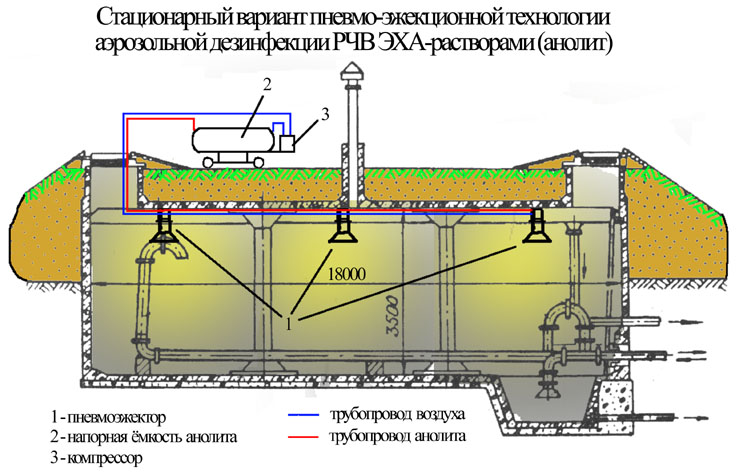 Система аэрозольной дезинфекции состоит из магистралей для дезинфектанта (анолит) монтируется под потолком РЧВ, к ним подключены распылители с форсунками, количество форсунок и схема их размещения определяются расчетом в зависимости от размера РЧВ.Работы по дезинфекции производятся дистанционно, персонал при проведении работ не контактирует с дезинфектантом.Перечень резервуаров, включенных в проект дан в таблице 8.Таблица 8. Создание системы управления водным балансом и режимом подачи и распределения воды Цель:Обеспечение энергоэффективности подачи и распределения воды.Задачи:1. Установка сетевых расходомеров на границах контрольных зон и создание системы передачи данных;Установка регуляторов давления;Разработка гидравлической модели с повышеной степенью детализации;Создание системы диктующих точек контроля давления.Рисунок 2. Принципиальная схема сбора и передачи данных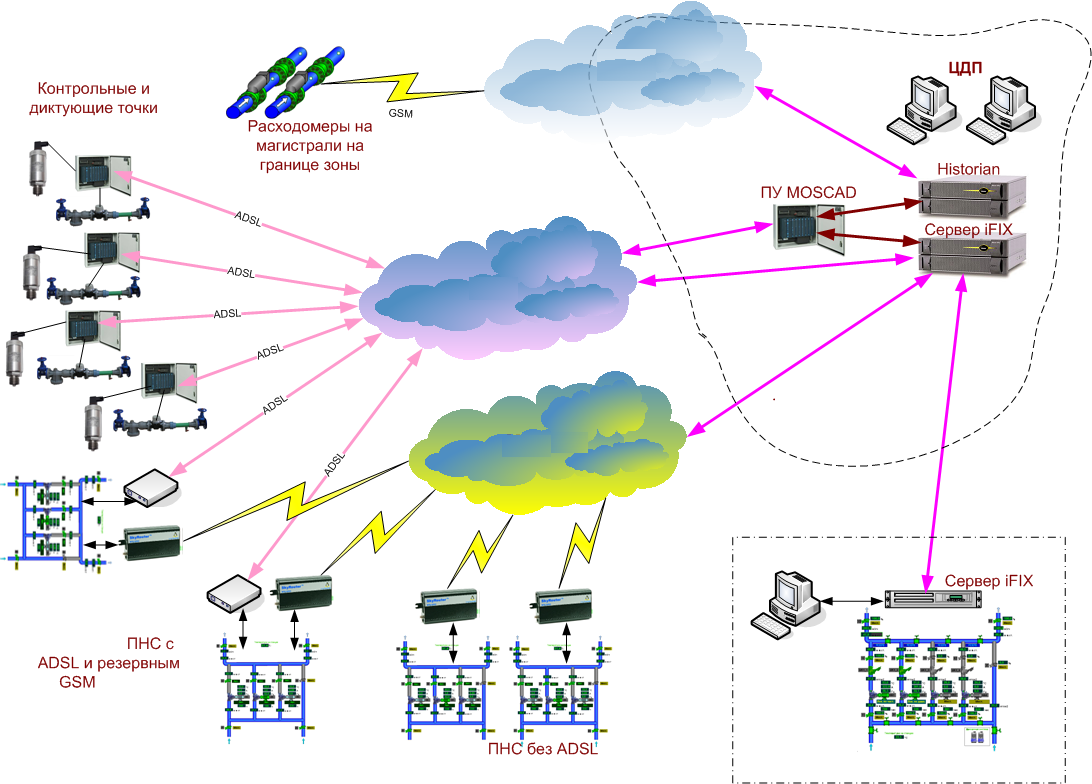 Строительство новых сетей водопроводаЦель:Обеспечение услугами бесперебойного централизованного водоснабжения всего населения Губского сельского поселения.Задачи:Прокладка кольцевых и разводящих сетей водопровода в населенных пунктах Губского сельского поселения.Проект направлен на достижение следующих показателей эффективности:Обеспечение подключения всех потребителей- 5300 чел. - в период до 2032г.;Обеспечение надежности систем водоснабжения и бесперебойной подачи воды потребителям.Объемы работ по строительству сетей водоснабженияОбъемы работ по строительству сетей водопровода в МО Губское СП отражены в таблице 9. Расчет стоимости работ (в ценах 2012 года) выполнен по государственным укрупненным сметным нормативам НЦС 14-2012 Сети водоснабжения и канализации (Приложение к приказу Минрегиона от 30.12.2011г. №643).Таблица 9. Экологические аспекты мероприятий по строительству объектов системы водоснабжения муниципального образования Губское сельское поселение.Основные мероприятия по охране подземных вод:герметично закрыть устья скважин;выполнить асфальтобетонную отмостку вокруг устья в радиусе 1,5м;глина и вода, используемые при промывке скважин, должны удовлетворять санитарным требованиям;произвести рекультивацию нарушенных земель после выполнения строительных работ.Выполняя требования санитарных правил и норм в части организации зон санитарной охраны, рекомендуется на последующих стадиях проектирования выполнить вертикальную планировку площадок водозаборных сооружений.Ограждение площадок необходимо выполнить в границах I пояса. Для защиты сооружений питьевой воды от посягательств по периметру ограждения предусматривается устройство комплексных систем безопасности (КСБ). Площадки подлежат благоустройству и озеленению.Вокруг зоны I пояса водопроводных сооружений устанавливается санитарно-защитная полоса шириной 30 м.Оценка капитальных вложений в новое строительство объектов систем водоснабжения муниципального образования Губское сельское поселение.Объем инвестицийОбъемы инвестиций определены на основе определения необходимых технических мероприятий по модернизации и развитию МО Губское сельское поселение, которые сформулированы на основе анализа текущего состояния ВКХ и изучения перспектив его долгосрочного развития.Общий объем инвестиций в систему водоснабжения на период 2013-2030гг. составляет 482284,42тыс. руб.Данный объем инвестиций полностью включает в себя как первоочередные затраты на период до 2020г., так и проекты, направленные на реализацию генерального плана, включая инвестиции в водообеспечение новых территорий и населения, не имеющего в настоящее время централизованного водоснабжения, в течение всего периода до 2030 г. Крупные инвестиции необходимы в обеспечение централизованным водоснабжением сельских поселений и необходимостью практически полной перекладки существующих сетей водоснабжения к 2030 г. В случае реализации предлагаемых мероприятий за счёт различных источников финансирования, необходимо так же отметить, что системы водоснабжения существенно не усложнятся, и их эксплуатация не потребует дополнительного финансирования и усиления материально-технической базы эксплуатирующей организации.По результатам уточнения источников и объемов инвестирования графики инвестиций могут быть изменены по срокам, однако состав разработанных мероприятий и объемы капитальных затрат адекватны существующему уровню проблем, которые требуется решить в водопроводном хозяйстве МО Губское сельское поселение за расчетный период.Общий объем инвестиций в реализацию отраслевой схемы водоснабжения на период 2012-2030 включает в себя затраты бюджетов всех уровней на инженерное обеспечение существующих объектов, а также стратегических проектов, нацеленных на реализацию Генплана.Наиболее крупными являются необходимые инвестиции в перекладку существующих и прокладку новых сетей –438296,73 тыс. рублей, в том числе:ст. Губская – 219387,52 тыс. рублей;ст. Баракаевская – 110223,47 тыс. рублей;ст. Хамкетинская – 108685,74 тыс. рублей.Стоимость проектируемых водозаборов и водопроводных сооружений составляет 43987,69 тыс. рублей.Всего отраслевой схемой водоснабжения предусматривается:Строительство 3х новых водозаборов:ст. Губская – 19205,18 тыс. м³/сут;ст. Баракаевская – 14 044,97 тыс. м³/сут;ст. Хамкетинская – 10 737,54 тыс. м³/сут;Прокладка сетей водопровода в количестве 143,117 км.График реализации проектов по системе водоснабженияСуммарные затраты на реализацию проектов по системе водоснабжения на период 2013-2030 гг. составляют 482,28 млн. руб. Капитальные затраты по проектам системы водоснабжения представлены в таблице 12.Таблица 12. Капитальные затраты по проектам системы водоснабжения, млн. руб.ЛитератураПриказ Минрегион РФ от 06 Мая 2011 г. №204 «О разработке программ комплексного развития систем коммунальной инфраструктуры муниципальных образований»;Методические рекомендации по разработке программ комплексного развития систем коммунальной инфраструктуры муниципальных образований;СНиП 2.04.02-84* «Водоснабжение. Наружные сети и сооружения»;СП 31.13330.2012 «Водоснабжение. Наружные сети и сооружения»;СНиП 2.04.01-85* «Внутренний водопровод и канализация зданий»;СП 30.13330.2012 «Внутренний водопровод и канализация зданий»;СП 8.13130.2009 «Источники наружного противопожарного водоснабжения. Требования пожарной безопасности»;СанПиН 2.1.4.1110-02 «Зоны санитарной охраны источников водоснабжения и водопроводов питьевого назначения»;СанПиН 2.1.4.1074-01 «Питьевая вода. Гигиенические требования к качеству воды централизованных систем питьевого водоснабжения. Контроль качества»;СанПиН 2.2.1/2.1.1.1200-03 «Санитарно-защитные зоны и санитарная классификация предприятий, сооружений и иных объектов»;ГН 2.1.5.689-89 Гигиенические нормы «Предельно допустимые концентрации (ПДК) химических веществ в водных объектах хозяйственного и культурно-бытового водопользования»;Пособие к СНиП 11-01-95 по разработке раздела «Охрана окружающей среды»;Пособия к СНиП 2.04.02-84* и СНиП 2.04.03-85 по объему и содержанию технической документации внеплощадочных систем водоснабжения и канализации;СНиП 11-01-95 «Инструкция о порядке разработки, согласования, утверждения и составе проектной документации на строительство предприятий, зданий и сооружений»;Пособие к СНиП 2.07.01-89 по водоснабжению и канализации городских и сельских поселений.Абрамов Н.Н. Водоснабжение. – М.: Стройиздат, 1982.Добромыслов А.Я. Таблицы для гидравлических расчетов безнапорных труб из полимерных материалов. М.: ТОО «Издательство ВНИИМП», 2004.Добромыслов А.Я. Таблицы для гидравлических расчетов напорных труб из полимерных материалов. – М.: ТОО «Издательство ВНИИМП», 2004.Иванов Е.Н. Противопожарное водоснабжение. – М.: Стройиздат, 1987.Сомов Н.А., Квитка Л.А. Водоснабжение. – М.: ИНФРА-М, 2008.№№ п/пНаименование потребителяРасчет.срокУдельноеводопотреблениел/сут/челУдельноеводопотреблениел/сут/челВодопотребление м³/сутвсегоВодопотребление м³/сутвсегоВодопотребление м³/сутвсего№№ п/пНаименование потребителяРасчет.срокКоличество потребителей, чел.генпланКомплексная программаКомплексная программа№№ п/пНаименование потребителяРасчет.срокгенпланКомплексная программаКоличество потребителей, чел.генпланКоэффициент сез. неравномерностиС учетом коэффициента сез. неравномерности1Постоянное население при застройке зданиями, оборудованными внутренним водопроводом и канализацией с ваннами и местными водонагревателями203022520037008331,3962Итого:37008339622Неучтенные расходы % от коммунально-бытовых секторов20%192,43Промпредприятия (25% от объема воды хозпитьевого водопотребл.)20%25%167240,54Полив зеленых насажденийл/чел50370042185Всего:10421579,9№№ п/пНаименование потребителяРасчет.срокУдельноеводопотреблениел/сут/челУдельноеводопотреблениел/сут/челВодопотребление м³/сутвсегоВодопотребление м³/сутвсегоВодопотребление м³/сутвсего№№ п/пНаименование потребителяРасчет.срокКоличество потребителей, чел.генпланКомплексная программаКомплексная программа№№ п/пНаименование потребителяРасчет.срокгенпланКомплексная программаКоличество потребителей, чел.генпланКоэффициент сез. неравномерностиС учетом коэффициента сез. неравномерности1Постоянное население при застройке зданиями, оборудованными внутренним водопроводом и канализацией с ваннами и местными водонагревателями20301602009001441,3234Итого:9001442342Неучтенные расходы % от коммунально-бытовых секторов20%-46,83Промпредприятия (25% от объема воды хозпитьевого водопотребл.)25%-58,54Полив зеленых насажденийл/чел509001045,0Всего:154384,3№№ п/пНаименование потребителяРасчет.срокУдельноеводопотреблениел/сут/челУдельноеводопотреблениел/сут/челВодопотребление м³/сутвсегоВодопотребление м³/сутвсегоВодопотребление м³/сутвсего№№ п/пНаименование потребителяРасчет.срокКоличество потребителей, чел.генпланКомплексная программаКомплексная программа№№ п/пНаименование потребителяРасчет.срокгенпланКомплексная программаКоличество потребителей, чел.генпланКоэффициент сез. неравномерностиС учетом коэффициента сез. неравномерности1Постоянное население при застройкезданиями, оборудованными внутренним водопроводом и канализацией с ваннами и местными водонагревателями2030160200700112,01,3182Итого:700112,01822Неучтенные расходы % от коммунально-бытовых секторов20%-36,43Промпредприятия (25% от объема воды хозпитьевого водопотребл.)25%-45,54Полив зеленых насажденийл/чел505070010,035Всего:124,0298,9№ п/пНаименование потребителейНаименование потребителейСовременное состояниеСовременное состояниеСовременное состояниеСовременное состояние2020г.2020г.2020г.2030г.2030г.2030г.2030г.2030г.2030г.Годовое водо-потреб-ление, м³Годовое водо-потреб-ление, м³№ п/пНаименование потребителейНаименование потребителейУдель-ное водопот-ребление л/сут на чел.Удель-ное водопот-ребление л/сут на чел.Кол-во потре-бителей тыс.челВодопот-ребление, с учетом коэф.сезон-ности-1.3, м³/сутУдельноеводопот-ребление л/сут на чел.Кол-во потре-бителейтыс.челВодопот-ребление,с учетом коэф.сезон-ности-1.3, м³/сутУдельное водопот-ребление л/сут на чел.Кол-во потреби-телей, тыс.челКол-во потреби-телей, тыс.челСредне-суточное водопот-ребление м³/сут Водопот-ребление, с учетом коэф.сезон-ности-1.3, м³/сутВодопот-ребление, с учетом коэф.сезон-ности-1.3, м³/сутГодовое водо-потреб-ление, м³Годовое водо-потреб-ление, м³1Застройка зданиями, оборудованными внутренним водопроводом, канализацией с ванными и местными водонагревателямиЗастройка зданиями, оборудованными внутренним водопроводом, канализацией с ванными и местными водонагревателями1601603075639,6200339067820037003700740962,0962,0351130351130Итого:Итого:639,6678740,0962,0962,0351130,0351130,02Неучтенные расходы (процент от коммунально-бытовых секторов)Неучтенные расходы (процент от коммунально-бытовых секторов)20%20%127,9135,620%148192,4192,470226,070226,03Промпредприятия (25% объема воды хозпитьевого водопотребления)Промпредприятия (25% объема воды хозпитьевого водопотребления)25%25%159,9169,525%185240,5240,587782,587782,54ПоливзеленыхнасажденийПоливзеленыхнасаждений50503075153,75503390169,55037003700185185,0185,06752567525ВСЕГО:ВСЕГО:1081,21152,61258,01579,91579,9576663,5576663,51.1.Среднесуточный расчетный расходСреднесуточный расчетный расходСреднесуточный расчетный расходСреднесуточный расчетный расходСреднесуточный расчетный расходСреднесуточный расчетный расходСреднесуточный расчетный расходСреднесуточный расчетный расход1073,01073,01073,0м3/сутм3/сут2.2.Расчетный расход в сутки наибольшего водопотребленияРасчетный расход в сутки наибольшего водопотребленияРасчетный расход в сутки наибольшего водопотребленияРасчетный расход в сутки наибольшего водопотребленияРасчетный расход в сутки наибольшего водопотребленияРасчетный расход в сутки наибольшего водопотребленияРасчетный расход в сутки наибольшего водопотребленияРасчетный расход в сутки наибольшего водопотребления1394,91394,91394,9м3/сутм3/сут3.3.Общий расходОбщий расходОбщий расходОбщий расходОбщий расходОбщий расходОбщий расходОбщий расход1579,901579,901579,90м3/сутм3/сут4.4.Максимальный часовой расход в сутки максимального водопотребленияМаксимальный часовой расход в сутки максимального водопотребленияМаксимальный часовой расход в сутки максимального водопотребленияМаксимальный часовой расход в сутки максимального водопотребленияМаксимальный часовой расход в сутки максимального водопотребленияМаксимальный часовой расход в сутки максимального водопотребленияМаксимальный часовой расход в сутки максимального водопотребленияМаксимальный часовой расход в сутки максимального водопотребления106,01106,01106,01м3/чм3/ч5.5.Расчетный секундный расход в сутки максимального водопотребленияРасчетный секундный расход в сутки максимального водопотребленияРасчетный секундный расход в сутки максимального водопотребленияРасчетный секундный расход в сутки максимального водопотребленияРасчетный секундный расход в сутки максимального водопотребленияРасчетный секундный расход в сутки максимального водопотребленияРасчетный секундный расход в сутки максимального водопотребленияРасчетный секундный расход в сутки максимального водопотребления29,4529,4529,45л/сл/с6.6.Расход воды на внутренне пожаротушениеРасход воды на внутренне пожаротушениеРасход воды на внутренне пожаротушениеРасход воды на внутренне пожаротушениеРасход воды на внутренне пожаротушениеРасход воды на внутренне пожаротушениеРасход воды на внутренне пожаротушениеРасход воды на внутренне пожаротушение555л/сл/с7.7.Расход воды на наружное пожаротушение (СНиП 2.04.02-84* т.5)Расход воды на наружное пожаротушение (СНиП 2.04.02-84* т.5)Расход воды на наружное пожаротушение (СНиП 2.04.02-84* т.5)Расход воды на наружное пожаротушение (СНиП 2.04.02-84* т.5)Расход воды на наружное пожаротушение (СНиП 2.04.02-84* т.5)Расход воды на наружное пожаротушение (СНиП 2.04.02-84* т.5)Расход воды на наружное пожаротушение (СНиП 2.04.02-84* т.5)Расход воды на наружное пожаротушение (СНиП 2.04.02-84* т.5)101010л/сл/с8.8.Общий расход на пожаротушениеОбщий расход на пожаротушениеОбщий расход на пожаротушениеОбщий расход на пожаротушениеОбщий расход на пожаротушениеОбщий расход на пожаротушениеОбщий расход на пожаротушениеОбщий расход на пожаротушение151515л/сл/с9.9.Расчетное кол-во одновременных пожаровРасчетное кол-во одновременных пожаровРасчетное кол-во одновременных пожаровРасчетное кол-во одновременных пожаровРасчетное кол-во одновременных пожаровРасчетное кол-во одновременных пожаровРасчетное кол-во одновременных пожаровРасчетное кол-во одновременных пожаров111№ п/пНаименование потребителейНаименование потребителейСовременное состояниеСовременное состояниеСовременное состояниеСовременное состояние2020г.2020г.2020г.2030г.2030г.2030г.2030г.2030г.2030г.Годовое водо-потреб-ление, м³Годовое водо-потреб-ление, м³№ п/пНаименование потребителейНаименование потребителейУдельное водопот-ребление, л/сут на чел.Удельное водопот-ребление, л/сут на чел.Кол-во потре-бителей, тыс.челВодопот-ребление, с учетом коэф.сезонности-1.3, м³/сутУдельное водопот-реблениел/сут на чел.Кол-во потреби-телей, тыс.челВодопот-ребление, с учетом коэф.сезонности-1.3, м³/сутУдельное водопот-ребление л/сут на чел.Кол-во потреби-телей, тыс.челКол-во потреби-телей, тыс.челСредне-суточное водопот-ребление м³/сутВодопот-ребление, с учетом коэф.сезонности-1.3, м³/сутВодопот-ребление, с учетом коэф.сезонности-1.3, м³/сутГодовое водо-потреб-ление, м³Годовое водо-потреб-ление, м³1Застройка зданиями, оборудованными внутренним водопроводом, канализацией с ванными и местными водонагревателямиЗастройка зданиями, оборудованными внутренним водопроводом, канализацией с ванными и местными водонагревателями160160785163,3200843168,6200900900180234,0234,085410,085410,0Итого:Итого:163,3168,6180234,0234,085410,085410,02Неучтенные расходы (процент от коммунально-бытовых секторов)Неучтенные расходы (процент от коммунально-бытовых секторов)20%20%32,733,720%3646,846,817082,017082,03Промпредприятия (25% объема воды хозпитьевого водопотребления)Промпредприятия (25% объема воды хозпитьевого водопотребления)25%25%40,842,225%4558,558,521352,521352,54Полив зеленых насажденийПолив зеленых насаждений505078539,35084342,1509009004545,045,016425,016425,0ВСЕГО:ВСЕГО:276,0286,6306384,3384,3225679,5225679,51.1.Среднесуточный расчетный расходСреднесуточный расчетный расходСреднесуточный расчетный расходСреднесуточный расчетный расходСреднесуточный расчетный расходСреднесуточный расчетный расходСреднесуточный расчетный расходСреднесуточный расчетный расход261261261м3/сутм3/сут2.2.Расчетный расход в сутки наибольшего водопотребленияРасчетный расход в сутки наибольшего водопотребленияРасчетный расход в сутки наибольшего водопотребленияРасчетный расход в сутки наибольшего водопотребленияРасчетный расход в сутки наибольшего водопотребленияРасчетный расход в сутки наибольшего водопотребленияРасчетный расход в сутки наибольшего водопотребленияРасчетный расход в сутки наибольшего водопотребления339,3339,3339,3м3/сутм3/сут3.3.Общий расходОбщий расходОбщий расходОбщий расходОбщий расходОбщий расходОбщий расходОбщий расход384,30384,30384,30м3/сутм3/сут4.4.Максимальный часовой расход в сутки максимального водопотребленияМаксимальный часовой расход в сутки максимального водопотребленияМаксимальный часовой расход в сутки максимального водопотребленияМаксимальный часовой расход в сутки максимального водопотребленияМаксимальный часовой расход в сутки максимального водопотребленияМаксимальный часовой расход в сутки максимального водопотребленияМаксимальный часовой расход в сутки максимального водопотребленияМаксимальный часовой расход в сутки максимального водопотребления35,2935,2935,29м3/чм3/ч5.5.Расчетный секундный расход в сутки максимального водопотребленияРасчетный секундный расход в сутки максимального водопотребленияРасчетный секундный расход в сутки максимального водопотребленияРасчетный секундный расход в сутки максимального водопотребленияРасчетный секундный расход в сутки максимального водопотребленияРасчетный секундный расход в сутки максимального водопотребленияРасчетный секундный расход в сутки максимального водопотребленияРасчетный секундный расход в сутки максимального водопотребления9,89,89,8л/сл/с6.6.Расход воды на внутренне пожаротушениеРасход воды на внутренне пожаротушениеРасход воды на внутренне пожаротушениеРасход воды на внутренне пожаротушениеРасход воды на внутренне пожаротушениеРасход воды на внутренне пожаротушениеРасход воды на внутренне пожаротушениеРасход воды на внутренне пожаротушение2,52,52,5л/сл/с7.7.Расход воды на наружное пожаротушение (СНиП 2.04.02-84* т.5)Расход воды на наружное пожаротушение (СНиП 2.04.02-84* т.5)Расход воды на наружное пожаротушение (СНиП 2.04.02-84* т.5)Расход воды на наружное пожаротушение (СНиП 2.04.02-84* т.5)Расход воды на наружное пожаротушение (СНиП 2.04.02-84* т.5)Расход воды на наружное пожаротушение (СНиП 2.04.02-84* т.5)Расход воды на наружное пожаротушение (СНиП 2.04.02-84* т.5)Расход воды на наружное пожаротушение (СНиП 2.04.02-84* т.5)555л/сл/с8.8.Общий расход на пожаротушениеОбщий расход на пожаротушениеОбщий расход на пожаротушениеОбщий расход на пожаротушениеОбщий расход на пожаротушениеОбщий расход на пожаротушениеОбщий расход на пожаротушениеОбщий расход на пожаротушение7,57,57,5л/сл/с9.9.Расчетное кол-во одновременных пожаров Расчетное кол-во одновременных пожаров Расчетное кол-во одновременных пожаров Расчетное кол-во одновременных пожаров Расчетное кол-во одновременных пожаров Расчетное кол-во одновременных пожаров Расчетное кол-во одновременных пожаров Расчетное кол-во одновременных пожаров 111№ п/пНаименование потребителейНаименование потребителейСовременное состояниеСовременное состояниеСовременное состояниеСовременное состояние2020г.2020г.2020г.2030г.2030г.2030г.2030г.2030г.2030г.Годовое водо-потреб-ление, м³Годовое водо-потреб-ление, м³№ п/пНаименование потребителейНаименование потребителейУдельное водопот-ребление л/сутна чел.Удельное водопот-ребление л/сутна чел.Кол-во потре-бителей, тыс.челВодопот-ребление, с учетом коэф.сезонности-1.3, м³/сутУдельное водопот-реблениел/сут на чел.Кол-во потреби-телей, тыс.челВодопот-ребление, с учетом коэф.сезонности-1.3, м³/сутУдельное водопот-ребление, л/сут на чел.Кол-во потреби-телей, тыс.челКол-во потреби-телей, тыс.челСредне-суточноеводопот-реблением³/сутВодопот-ребление с учетом коэф.сезонности-1.3, м³/сутВодопот-ребление с учетом коэф.сезонности-1.3, м³/сутГодовое водо-потреб-ление, м³Годовое водо-потреб-ление, м³1Застройка зданиями, оборудованными внутренним водопроводом, канализацией с ванными и местными водонагревателямиЗастройка зданиями, оборудованными внутренним водопроводом, канализацией с ванными и местными водонагревателями160160490101,916031064,5200700700140,0182,0182,066430,066430,0Итого:Итого:101,964,5140,0182,0182,066430,066430,02Неучтенные расходы (процент от коммунально-бытовых секторов)Неучтенные расходы (процент от коммунально-бытовых секторов)20%20%20,420%12,920%28,036,436,413286,013286,03Промпредприятия (25% объема воды хозпитьевого водопотребления)Промпредприятия (25% объема воды хозпитьевого водопотребления)25%25%25,525%16,125%35,045,545,516607,516607,54Полив зеленых насажденийПолив зеленых насаждений505049024,55031015,55070070035,035,035,012775,012775,0ВСЕГО:ВСЕГО:172,3109,0238,0298,9298,9109098,5109098,51.1.Среднесуточный расчетный расходСреднесуточный расчетный расходСреднесуточный расчетный расходСреднесуточный расчетный расходСреднесуточный расчетный расходСреднесуточный расчетный расходСреднесуточный расчетный расходСреднесуточный расчетный расход203203203м3/сутм3/сут2.2.Расчетный расход в сутки наибольшего водопотребленияРасчетный расход в сутки наибольшего водопотребленияРасчетный расход в сутки наибольшего водопотребленияРасчетный расход в сутки наибольшего водопотребленияРасчетный расход в сутки наибольшего водопотребленияРасчетный расход в сутки наибольшего водопотребленияРасчетный расход в сутки наибольшего водопотребленияРасчетный расход в сутки наибольшего водопотребления263,9263,9263,9м3/сутм3/сут3.3.Общий расходОбщий расходОбщий расходОбщий расходОбщий расходОбщий расходОбщий расходОбщий расход298,90298,90298,90м3/сутм3/сут4.4.Максимальный часовой расход в сутки максимального водопотребленияМаксимальный часовой расход в сутки максимального водопотребленияМаксимальный часовой расход в сутки максимального водопотребленияМаксимальный часовой расход в сутки максимального водопотребленияМаксимальный часовой расход в сутки максимального водопотребленияМаксимальный часовой расход в сутки максимального водопотребленияМаксимальный часовой расход в сутки максимального водопотребленияМаксимальный часовой расход в сутки максимального водопотребления38,0538,0538,05м3/чм3/ч5.5.Расчетный секундный расход в сутки максимального водопотребленияРасчетный секундный расход в сутки максимального водопотребленияРасчетный секундный расход в сутки максимального водопотребленияРасчетный секундный расход в сутки максимального водопотребленияРасчетный секундный расход в сутки максимального водопотребленияРасчетный секундный расход в сутки максимального водопотребленияРасчетный секундный расход в сутки максимального водопотребленияРасчетный секундный расход в сутки максимального водопотребления10,5710,5710,57л/сл/с6.6.Расход воды на внутренне пожаротушениеРасход воды на внутренне пожаротушениеРасход воды на внутренне пожаротушениеРасход воды на внутренне пожаротушениеРасход воды на внутренне пожаротушениеРасход воды на внутренне пожаротушениеРасход воды на внутренне пожаротушениеРасход воды на внутренне пожаротушение2,52,52,5л/сл/с7.7.Расход воды на наружное пожаротушение (СНиП 2.04.02-84* т.5)Расход воды на наружное пожаротушение (СНиП 2.04.02-84* т.5)Расход воды на наружное пожаротушение (СНиП 2.04.02-84* т.5)Расход воды на наружное пожаротушение (СНиП 2.04.02-84* т.5)Расход воды на наружное пожаротушение (СНиП 2.04.02-84* т.5)Расход воды на наружное пожаротушение (СНиП 2.04.02-84* т.5)Расход воды на наружное пожаротушение (СНиП 2.04.02-84* т.5)Расход воды на наружное пожаротушение (СНиП 2.04.02-84* т.5)555л/сл/с8.8.Общий расход на пожаротушениеОбщий расход на пожаротушениеОбщий расход на пожаротушениеОбщий расход на пожаротушениеОбщий расход на пожаротушениеОбщий расход на пожаротушениеОбщий расход на пожаротушениеОбщий расход на пожаротушение7,57,57,5л/сл/с9.9.Расчетное кол-во одновременных пожаров Расчетное кол-во одновременных пожаров Расчетное кол-во одновременных пожаров Расчетное кол-во одновременных пожаров Расчетное кол-во одновременных пожаров Расчетное кол-во одновременных пожаров Расчетное кол-во одновременных пожаров Расчетное кол-во одновременных пожаров 111№ п/пОбъект/сооруженияКоли-чествоЕд. изм.Показа-тельСтоимость единицы, тыс.рубЦена, тыс.руб (без НДС)Примечание1.ст. Губская19205,18Артезианские скважины1м³/ч253 445,443 445,44проектируемые, рабочиеАртезианские скважины3м³/ч203 806,8711 420,61проектируемые, рабоч., резерв.Резервуары чистой воды1м³2х4501 345,741 345,74проектируемыйНасосная станция1тыс.м³/сут1,62 993,392 993,39проектируемая2.ст. Баракаевская14 044,97Артезианские скважины4м³/ч63 036,6912 146,77проектируемые, рабоч., резерв.Резервуары чистой воды1м³2х150283,31283,31проектируемыйНасосная станция1тыс.м³/сут0,41 614,891 614,89проектируемая3.ст. Хамкетинская10 737,54Артезианские скважины1м³/ч52 750,632 750,63проектируемые, рабочиеАртезианские скважины3м³/ч42 156,496 469,48проектируемые, рабоч., резерв.Резервуары чистой воды1м³2х150283,31283,31проектируемыйНасосная станция1м³0,31 234,121 234,12проектируемаяВсего по поселению43 987,69№ п.п.НаименованиерезервуаровЁмкость, м3МатериалПримечание1Резервуар чистой воды – 2 шт.ст. Губская450ж/бпроект.Резервуар чистой воды – 2 шт.ст. Баракаевская150ж/бпроект.Резервуар чистой воды – 2 шт.ст. Хамкетинская150ж/бпроект.№ п/пПроектируемые сетиПроектируемые сетиПроектируемые сетиПроектируемые сетиСтоимость, тыс.руб (без НДС)№ п/пДиаметр, ммДиаметр, ммПротяженность, мМатериал трубСтоимость, тыс.руб (без НДС)1ст. Губскаяст. Губскаяст. Губскаяст. Губская1501502х300п/эт.1459,808080318п/эт.850,5610010045996п/эт.135030,841501507187п/эт.26514,5120020010645п/эт.40884,722502503370п/.эт.14647,08ИтогоИтогоИтого68568219387,522ст. Баракаевскаяст. Баракаевскаяст. Баракаевскаяст. Баракаевская80804103п/эт.10974,3910010022975п/эт.67447,901601608620п/эт.31801,18ИтогоИтогоИтого35698110223,473ст. Хамкетинскаяст. Хамкетинскаяст. Хамкетинскаяст. Хамкетинская808020585п/эт.55059,1610010018267п/эт.53626,58ИтогоИтогоИтого38851108685,74Всего по Губскому СПВсего по Губскому СП143117143117438296,73№ п/пМероприятия201320142015201620172018201920202021-2030Всего1Станица ГубскаяСтроительство новых водозаборов3,53,53,713,503,501,50-19,21Прокладка сетей водопровода24,0024,0023,0027,0027,0027,0025,0042,39219,392Станица БаракаевскаяСтроительство новых водозаборов14,0414,04Прокладка сетей водопровода110,22110,223Станица Хамкетинская--Строительство новых водозаборов10,7410,74Прокладка сетей водопровода108,68108,68ИТОГО:27,5027,5026,7127,0030,5030,5025,50286,07482,28